Modèle de fiche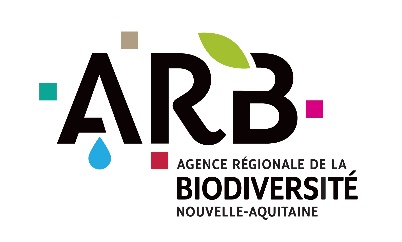 STRUCTURE(S) PILOTE(S) DE L’INITIATIVENom et acronyme quand il existe :………………………………………………………………………………………..Adresse postale ……………………………………………………………………………………………………………………Numéro de téléphone : ………………………………………………………………………………………………………….Mail : ……………………………………………………………………………………………………………………………………..Site Internet : …………………………………………………………………………………………………………………………Type de la structure pilote 1 (1 choix possible dans la liste) :AssociationChambre consulaireCollectivitéEntreprise publique, privéeEtablissement de formation, d’enseignement ou de rechercheEtablissement publicOrganisation socio-professionnelleService de l’EtatSyndicat mixteAutre (à compléter): …………………………………………………………………………………………………Nom et acronyme quand il existe :………………………………………………………………………………………..Adresse postale ……………………………………………………………………………………………………………………Numéro de téléphone : ………………………………………………………………………………………………………….Mail : ……………………………………………………………………………………………………………………………………..Site Internet : …………………………………………………………………………………………………………………………Type de la structure pilote 2 (1 choix possible dans la liste) :AssociationChambre consulaireCollectivitéEntreprise publique, privéeEtablissement de formation, d’enseignement ou de rechercheEtablissement publicOrganisation socio-professionnelleService de l’EtatSyndicat mixteAutre (à compléter): …………………………………………………………………………………………………REFERENT(S) DE L’ACTIONPrénom : …………………………………………………………………………………………………………………………………Nom : ……………………………………………………………………………………………………………………………………….Poste : ……………………………………………………………………………………………………………………………………Numéro de téléphone : ………………………………………………………………………………………………………….Mail : ……………………………………………………………………………………………………………………………………Prénom : …………………………………………………………………………………………………………………………………Nom : ……………………………………………………………………………………………………………………………………….Poste : ……………………………………………………………………………………………………………………………………Numéro de téléphone : ………………………………………………………………………………………………………….Mail : ……………………………………………………………………………………………………………………………………Prénom : …………………………………………………………………………………………………………………………………Nom : ……………………………………………………………………………………………………………………………………….Poste : ……………………………………………………………………………………………………………………………………Numéro de téléphone : ………………………………………………………………………………………………………….Mail : ……………………………………………………………………………………………………………………………………ELEMENTS DE PRESENTATION DE L’INITIATIVETitre : ……………………………………………………………………………………………………………………………………………………………………………………………………………………………………………………………………………………..Lien hypertexte (site Internet de l’action, lien pour télécharger le document, etc.) : …………………….………………………………………………………………………………………………………………………………………………..Dates de début et de fin : ………………………………………………………………………………………………………Budget (avec le montage financier si possible) : ………………………………………………………………… ………………………………………………………………………………………………………………………………………………..Domaines d’action (1 choix possible dans la liste) :AccompagnementGénie écologiqueInventaire, suivi, évaluationPorter à connaissance, valorisationProtection des espaces ou des espècesSensibilisation, éducationSecteurs d’activité (1 choix possible dans la liste) :	Agriculture, sylviculture, élevage	Bâti, construction	Education à l’environnement et au développement durable	Espèces exotiques envahissantes	Patrimoine naturel (aquatique)	Patrimoine naturel (terrestre)	Santé	TourismeTerritoire ou localisation de l’initiative : ………………………………………………………………………………Partenaires (techniques, financiers, institutionnels) : ……………………………………………………… .………………………………………………………………………………………………………………………………………………….DESCRIPTION DE L’INITIATIVERédiger un paragraphe décrivant l’initiative (contextes, objectifs, mesures de mise en œuvre) – 20-30 lignes maximum………………………………………………………………………………………………………………………………………………….………………………………………………………………………………………………………………………………………………….………………………………………………………………………………………………………………………………………………….………………………………………………………………………………………………………………………………………………….………………………………………………………………………………………………………………………………………………….………………………………………………………………………………………………………………………………………………….………………………………………………………………………………………………………………………………………………….………………………………………………………………………………………………………………………………………………….………………………………………………………………………………………………………………………………………………….………………………………………………………………………………………………………………………………………………….………………………………………………………………………………………………………………………………………………….………………………………………………………………………………………………………………………………………………….………………………………………………………………………………………………………………………………………………….………………………………………………………………………………………………………………………………………………….………………………………………………………………………………………………………………………………………………….………………………………………………………………………………………………………………………………………………….………………………………………………………………………………………………………………………………………………….………………………………………………………………………………………………………………………………………………….………………………………………………………………………………………………………………………………………………….………………………………………………………………………………………………………………………………………………….………………………………………………………………………………………………………………………………………………….……………………………………………………………………………………………………………………………………………….………………………………………………………………………………………………………………………………………………….………………………………………………………………………………………………………………………………………………….………………………………………………………………………………………………………………………………………………….………………………………………………………………………………………………………………………………………………….………………………………………………………………………………………………………………………………………………….………………………………………………………………………………………………………………………………………………….………………………………………………………………………………………………………………………………………………….………………………………………………………………………………………………………………………………………………….BILAN DE L’INITIATIVE ET TRANSFERT D’EXPERIENCERésultats obtenus (positifs et négatifs - le partage des échecs ou des résultats inattendus sont tout aussi importants à faire connaître pour faire progresser les actions en faveur de la biodiversité)………………………………………………………………………………………………………………………………………………….………………………………………………………………………………………………………………………………………………….………………………………………………………………………………………………………………………………………………….………………………………………………………………………………………………………………………………………………….………………………………………………………………………………………………………………………………………………….………………………………………………………………………………………………………………………………………………….………………………………………………………………………………………………………………………………………………….………………………………………………………………………………………………………………………………………………….………………………………………………………………………………………………………………………………………………….………………………………………………………………………………………………………………………………………………….Difficultés rencontrées………………………………………………………………………………………………………………………………………………….………………………………………………………………………………………………………………………………………………….………………………………………………………………………………………………………………………………………………….………………………………………………………………………………………………………………………………………………….………………………………………………………………………………………………………………………………………………….………………………………………………………………………………………………………………………………………………….………………………………………………………………………………………………………………………………………………….………………………………………………………………………………………………………………………………………………….………………………………………………………………………………………………………………………………………………….………………………………………………………………………………………………………………………………………………….………………………………………………………………………………………………………………………………………………….Solutions apportées/envisagées………………………………………………………………………………………………………………………………………………….………………………………………………………………………………………………………………………………………………….………………………………………………………………………………………………………………………………………………….………………………………………………………………………………………………………………………………………………….………………………………………………………………………………………………………………………………………………….………………………………………………………………………………………………………………………………………………….………………………………………………………………………………………………………………………………………………….………………………………………………………………………………………………………………………………………………….………………………………………………………………………………………………………………………………………………….………………………………………………………………………………………………………………………………………………….Perspectives (actions envisagées ultérieurement)………………………………………………………………………………………………………………………………………………….………………………………………………………………………………………………………………………………………………….………………………………………………………………………………………………………………………………………………….………………………………………………………………………………………………………………………………………………….………………………………………………………………………………………………………………………………………………….………………………………………………………………………………………………………………………………………………….………………………………………………………………………………………………………………………………………………….………………………………………………………………………………………………………………………………………………….………………………………………………………………………………………………………………………………………………….………………………………………………………………………………………………………………………………………………….TEMOIGNAGE DE LA PERSONNE REFERENTE Quels conseils pourriez-vous apporter à d’autres porteurs de projets souhaitant développer une initiative du même type (facteurs de réussite, points de vigilance) ?………………………………………………………………………………………………………………………………………………….………………………………………………………………………………………………………………………………………………….………………………………………………………………………………………………………………………………………………….………………………………………………………………………………………………………………………………………………….………………………………………………………………………………………………………………………………………………….………………………………………………………………………………………………………………………………………………….………………………………………………………………………………………………………………………………………………….………………………………………………………………………………………………………………………………………………….